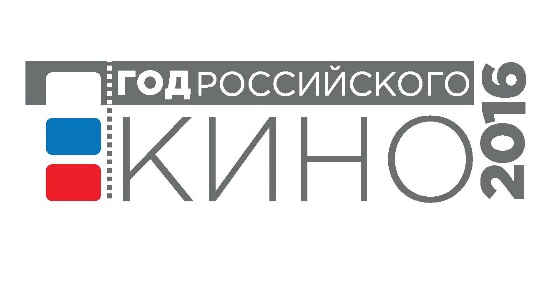 ПОЛОЖЕНИЕ о межрегиональном творческом конкурсе сочинений на тему «Кино в моей жизни», посвященном Году российского кино (среди учащихся 6-11 классов общеобразовательных учреждений) Общие положения  1. 2016 год решением президента Российской Федерации и Правительства Российской Федерации объявлен Годом российского кино. Дальневосточный научно-методический центр культуры и искусства «Академии культуры России» и межрегиональная благотворительная общественная организация "Слово" в соответствии с решением Президиума за № 6-РП от 15/01-2016 г. проводят на территории Дальневосточного и Сибирского федеральных округов межрегиональный творческий конкурс сочинений на тему «Кино в моей жизни» среди учащихся 6-11 классов общеобразовательных учреждений.  2. Конкурс проводится в форме сочинения в прозаической и (или) стихотворной форме. Цели и задачи конкурса       Целью и главной задачей конкурса является выявление наиболее одаренных учащихся, создание условий для поддержки развития творческого потенциала детей и юношества, воспитания у школьников патриотических чувств.Участники конкурсаУчащиеся 6 - 11 классов общеобразовательных учреждений Сибирского и Дальневосточного федеральных округов. Возрастные категории:                         6-7 классы                        8-9 классы                        10-11 классы.Организация и порядок проведения конкурса К участию в конкурсе принимаются сочинения, отвечающие заявленной тематике. Можно выбрать такие аспекты раскрытия темы: российская мультипликация, музыка в кино, мои любимые российские актеры, документальное кино и т.д. Выбор того или иного аспекта в раскрытии темы – свободен.Конкурс проводится в один этап — с 15 февраля 2016 года по 1 мая 2016 года.Подготовку и проведение конкурса осуществляет оргкомитет. Оргкомитет является исполнительным органом и несет ответственность за организацию и проведение конкурса, его делопроизводство и архив, осуществляет мероприятия по проведению конкурса и подведению его итогов. Председатель оргкомитета конкурса — заместитель председателя президиума ДВНМЦ культуры и искусства, директор, действительный государственный советник 3 класса Игнатьев Виктор Арнольдович.  Состав оргкомитета конкурса формируется из числа сотрудников Дальневосточного научно-методического центра культуры и искусства.ОргкомитетОрганизует экспертизу работ, представленных на конкурс;Утверждает состав и порядок работы жюри;Обеспечивает работу жюри;Организует награждение.ЖюриПредседатель жюри конкурса доктор филологических наук, профессор, руководитель научно-организационного центра всероссийского музея А.С. Пушкина (г. Санкт-Петербург), президент МБОО «Слово» — Ильичев Алексей Викторович.Состав жюри формируется из ведущих преподавателей филологических и журналистских дисциплин Дальневосточного Федерального Университета.Жюри оценивает работы, представленные на конкурс.     4. Выносит решение о награждении и поощрении победителей в соответствии с разработанными критериями:а) логика изложения — до 5 баллов;б) патриотическая направленность и воспитательный эффект — до 5 баллов;в) полнота раскрытие темы — до 5 баллов;г) стиль изложения — до 3 баллов;д) выражение собственного отношения к теме — до 3 баллов;е) грамотность — до 3 баллов.Технические требования к предоставляемым на конкурс работамсочинения должны быть представлены на листах формата А-4, в печатном виде, шрифт 14, интервал 1.5;  на титульном листе указать название образовательного учреждения, ф.и.о. учащегося, класс, тему сочинения, ф.и.о. учителя. рецензия учителя на работу;работы должны быть аккуратно оформлены в файловой папке, запечатаны в конверт и отправлены заказным письмом в адрес оргкомитета, указанный ниже; в письмо вкладывается заявка (приложение № 1);  копия квитанции об оплате регистрационного взноса (приложение № 2);работы, присланные на конкурс, не возвращаются.Финансовые условия1. Участники конкурса оплачивают регистрационный взнос в сумме 200-00 (двести) рублей за каждого участника в любом банке России.2. Квитанция — приложение № 2. Рекомендуем производить оплату по одной квитанции за всех участников конкурса от каждого учебного заведения.Заявки и материалы принимаются по адресу:  690922, г. Владивосток, н.п. Русский остров, пос. Минка, дом 19. 1. Дальневосточный научно-методический центр культуры и искусства, Академии культуры России. С пометкой: на конкурс сочинений. E-mail: academy DVculture@ yandex.ru. Адрес сайта: www.culturedv.ru.  Телефоны орг. отдела: 8(423)2603761, 8(423)2005531,8(423)2001964, WhatsApp+79247301964.   Майорова Евгения Витальевна.Награждение      По итогам конкурса проводится награждение победителей и участников. В каждой возрастной категории три первых, три вторых и три третьих места.  Все остальные участники, не вошедшие в состав победителей , получают диплом участника конкурса. Все дипломы будут высланы оргкомитетом в адрес участников не позднее 31 мая 2016 года.Итоги конкурса будут размещены на сайте www.culturedv.ru. Приложение № 1                                                        ЗаявкаНа участие в межрегиональном творческом конкурсе сочинений, посвященном Году российского кино, на тему «Кино в моей жизни». Ф.И.О. (отдельного участника, класс, преподаватель)____________________________________________________________________________________________________________________________________Название работы  ____________________________________________________________________________________________________________________Край, область, республика, город, район, наименование учебного заведения_________________________________________________________________________________________________________________________________Контактный телефон с кодом города: ____________________________________________________________________________________________________________________________________Дата                                                                                      Подпись